附件 12019 年度全省高校廉洁教育优秀案例申请书案 例 名 称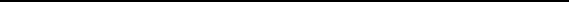 申 报 单 位负	责	人联 系 电 话— 5 —一、案例基本情况— 6 —二、案例主要内容— 7 —三、案例应用效果— 8 —学校名称案例名称负责人情况联系方式联系方式负责人情况行政职务行政职务负责人情况电子邮箱电子邮箱申报部门办公电话主要参与人情况姓名部门部门职务联系方式主要参与人情况主要参与人情况案例内容简    介（请简明扼要介绍案例内容，主要侧重廉洁教育方面的方式、方法、特点、特色等，限 500 字以内）（请简明扼要介绍案例内容，主要侧重廉洁教育方面的方式、方法、特点、特色等，限 500 字以内）（请简明扼要介绍案例内容，主要侧重廉洁教育方面的方式、方法、特点、特色等，限 500 字以内）（请简明扼要介绍案例内容，主要侧重廉洁教育方面的方式、方法、特点、特色等，限 500 字以内）（请简明扼要介绍案例内容，主要侧重廉洁教育方面的方式、方法、特点、特色等，限 500 字以内）	（结合实际，重点阐述工作案例在廉洁教育方面的具体做法、主要经验等方面的内容，限 1500 字）（工作案例的适用对象、实施效果及评价等方面的内容，辅以活动照片 1-5 幅“单独发送不要直接粘贴在文中”，限 500 字）（工作案例的适用对象、实施效果及评价等方面的内容，辅以活动照片 1-5 幅“单独发送不要直接粘贴在文中”，限 500 字）学校党委意    见签字盖章：          年    月     日